www.powiat.turek.pl 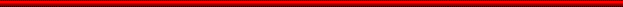 Powiat Innowacji i Nowoczesnych TechnologiiZałącznik nr 12 do SIWZ „Wykonanie prac geodezyjnych niezbędnych do przeprowadzenia modernizacji ewidencji gruntów i budynków oraz aktualizacji kartoteki budynków i lokali dla gminy Turek”WYKAZ  WYKONANYCH LUB WYKONYWANYCH USŁUG składany na potrzeby postępowania o udzielenie zamówienia publicznego pn. ,,Wykonanie prac geodezyjnych niezbędnych do przeprowadzenia modernizacji ewidencji gruntów i budynków oraz aktualizacji kartoteki budynków i lokali dla gminy Turek” - nr sprawy OR.272.14.2017, część nr _________ prowadzonego przez Powiat Turecki:W załączeniu dowody (referencje bądź inne dokumenty potwierdzające należyte wykonanie usługi):…………………………………………………………………………………………………………………………………………….....…………………………………………………………………………………………………………………………………………….....…………………………………………………………………………………………………………………………………………….....…………………………………………………………………………………………………………………………………………….....…………………………………………………………………………………………………………………………………………….....Do wskazanych w wykazie usług należy załączyć dowody opisane w § 2 ust. 4 pkt. 2) Rozporządzenia Ministra Rozwoju z dnia 26 lipca 2016 r. w sprawie rodzajów dokumentów, jakich może żądać Zamawiający od Wykonawcy w postępowaniu o udzielenie zamówienia, oraz zgodnie z wymogiem określonym w SIWZ.OR.272.14.2017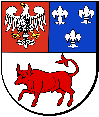 POWIATTURECKInazwa WykonawcyadresL.p.Przedmiot(zgodnie z warunkiem określonymi w SIWZ)Wartość usługi(zł brutto) Podmiot na rzecz, którego została wykonana usługaData wykonania/wykonywania usług(Rozpoczęcie: dd-mm-rr Zakończenie:  dd-mm-rr)